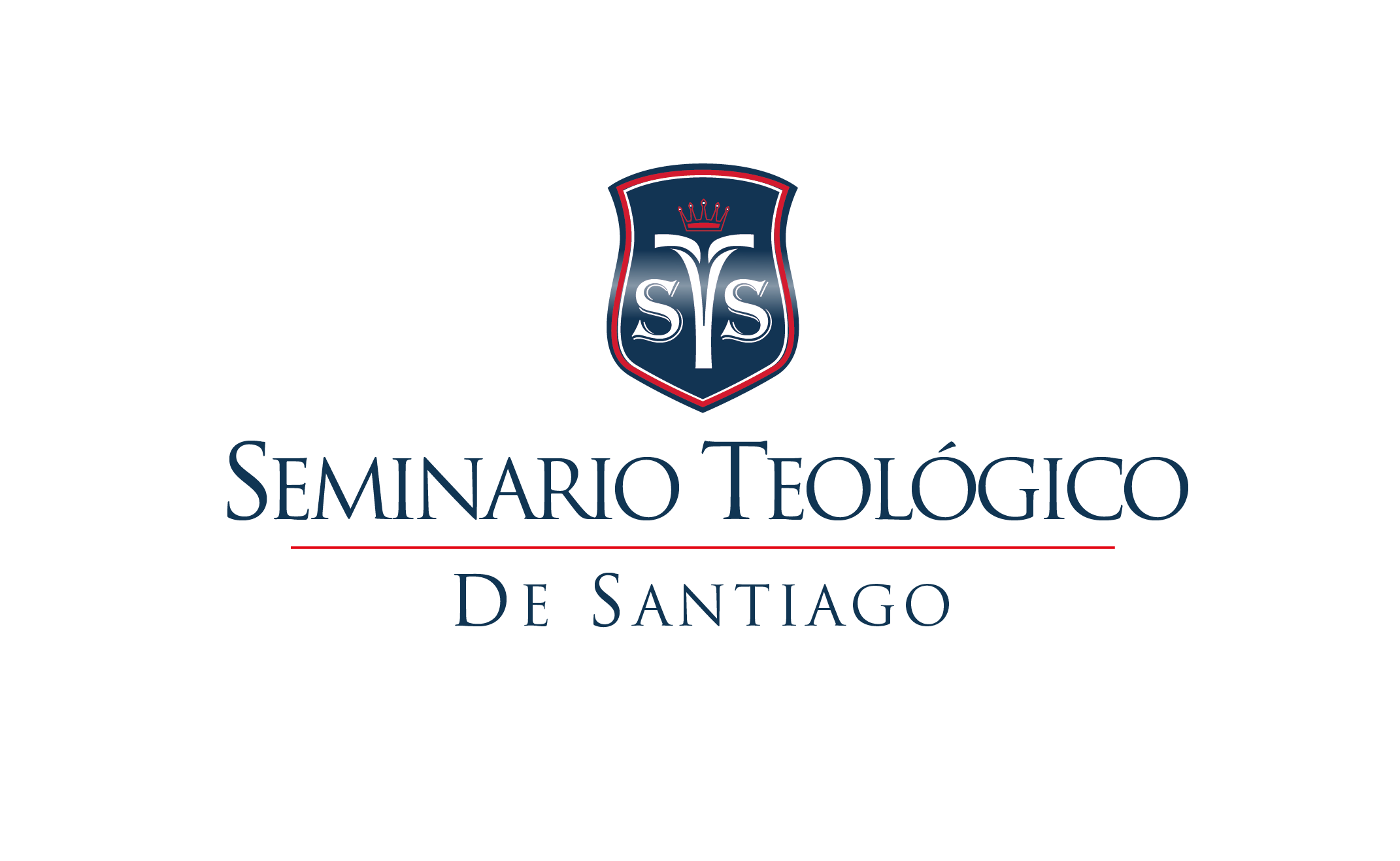 PROCESO DE ADMISION1ER PASO: ENTREGAR DOCUMENTOS2 Fotos 2x2Copia de cédula Solicitud de Ingreso Formulario de Referencia Pastoral (Debidamente llenado, sellado, firmado por el pastor y entregado en un sobre cerrado)Formulario de Referencia Personal (De una persona que no sea un familiar, debidamente llenado, firmado y entregado en un sobre cerrado)Evidencia académica: Notas de 4to del Nivel Medio o de la universidad, donde se verifique su índice académico. 2DO PASO: ENTREVISTA CON  REPRESENTANTE DE LA DIRECTIVA3ER PASO:  PAGO DE INSCRIPCION